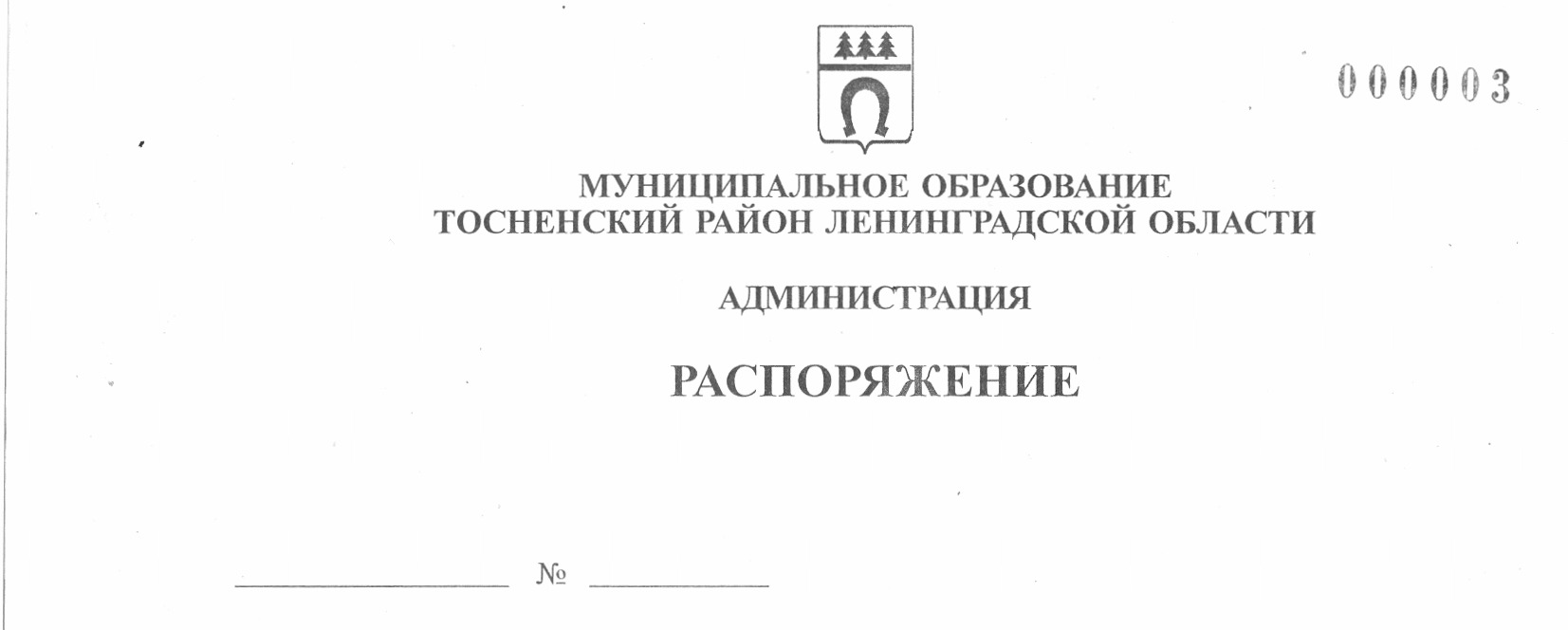 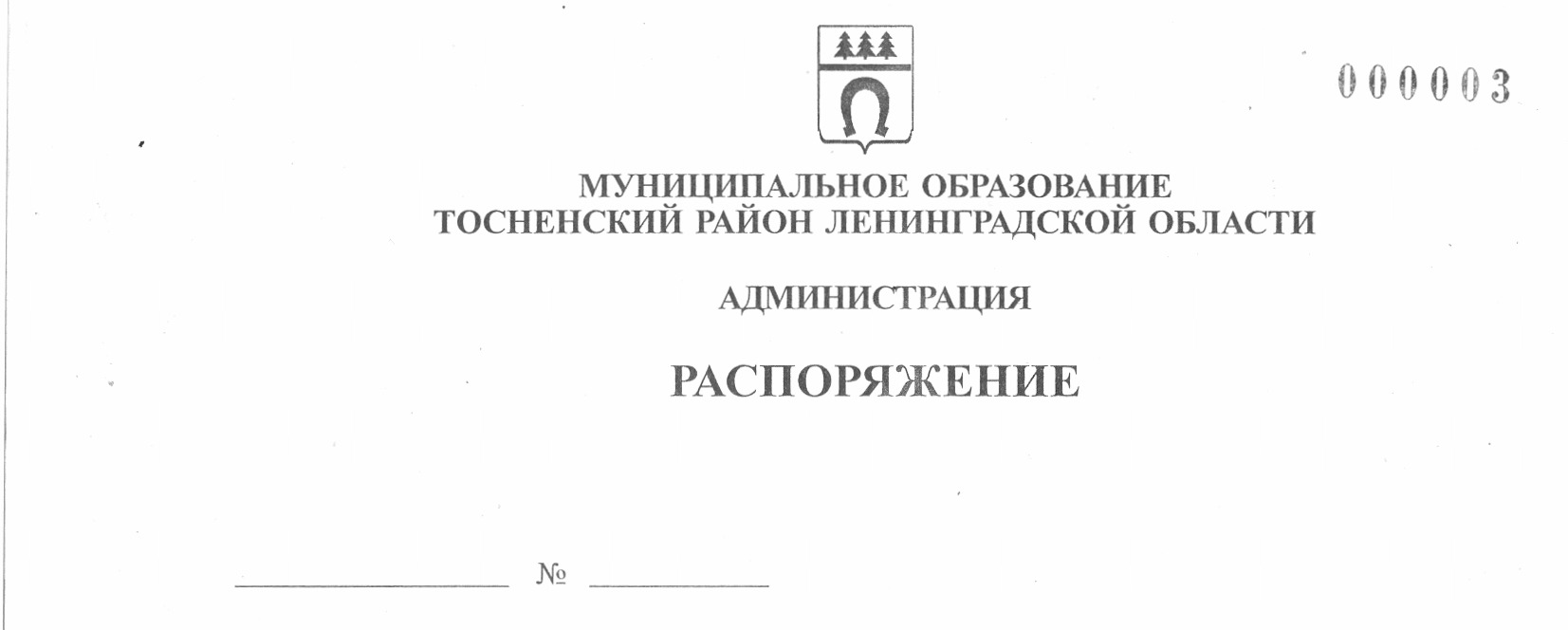 26.04.2021                             185-раО начале приема заявок для проведения конкурсного отбора юридических лиц для предоставления субсидий в 2021 году на реализацию мероприятий по установке АИТП в многоквартирных домах Тосненского городского поселения Тосненского района Ленинградской областиАдминистрация муниципального образования Тосненский район Ленинградской области извещает о начале конкурсного отбора юридических лиц для предоставления субсидий на выполнение работ по разработке проектной документации, установке и вводу в эксплуатацию автоматизированных индивидуальных тепловых пунктов с погодным и часовым регулированием в многоквартирных домах  Тосненского городского поселения Тосненского района Ленинградской области: Начать прием заявок с 27.04.2021 по 26.05.2021 в соответствии с объявлением (приложение). Установить срок рассмотрения заявок с 27.05.2021 по 31.05.2021. Форма заявки установлена приложением 1, утвержденным постановлением администрации муниципального образования  Тосненский район Ленинградской области от 13.04.2021 № 800-па  «Об утверждении Порядка предоставления субсидий юридическим лицам в связи с выполнением работ по разработке проектной документации, установке и вводу в эксплуатацию автоматизированных индивидуальных тепловых пунктов с погодным и часовым регулированием в многоквартирных домах Тосненского городского поселения Тосненского района Ленинградской области». Комитету по жилищно-коммунальному хозяйству и благоустройству администрации муниципального образования Тосненский район Ленинградской области:3.1. Осуществлять прием заявок по адресу: 187000, Ленинградская область, г. Тосно, пр-кт Ленина, дом 32а, каб. № 3, в срок, установленный п. 1 настоящего распоряжения. 3.2. Направить в пресс-службу комитета по организационной работе, местному самоуправлению, межнациональным и межконфессиональным отношениям администрации муниципального образования Тосненский район Ленинградской области настоящее распоряжение для обнародования в порядке, установленном Уставом Тосненского городского поселения Тосненского района Ленинградской области.Пресс-службе комитета по организационной работе, местному самоуправлению, межнациональным и межконфессиональным отношениям администрации муниципального образования Тосненский район Ленинградской области обнародовать настоящее распо-2ряжение в порядке, предусмотренном Уставом Тосненского городского поселения Тосненского района Ленинградской области. Контроль за исполнением настоящего распоряжения возложить на заместителя главы администрации муниципального образования Тосненский район Ленинградской области Горленко С.А. И. о. главы администрации	И.Ф. ТычинскийКеменчежи Евгений Валерьевич, 8(81361)332576 гаПриложение к распоряжению администрации муниципального образования Тосненский район Ленинградской области     26.04.2021                    185-раот _______________№_______Объявление о начале приема заявок для проведения конкурсного отбораюридических лиц для предоставления субсидий в 2021году на реализацию мероприятий по установке АИТП в многоквартирных домах Тосненского городского поселения Тосненского района Ленинградской областиАдминистрация муниципального образования Тосненский район Ленинградской области извещает Вас о начале конкурсного отбора юридических лиц для предоставления субсидий на выполнение работ по разработке проектной документации, установке и вводу в эксплуатацию автоматизированных индивидуальных тепловых пунктов с погодным и часовым регулированием в многоквартирных домах  Тосненского городского поселения Тосненского района Ленинградской области. К участию в конкурсном отборе допускаются заявки юридических лиц, отвечающие требованиям согласно п. 2, п. 3 постановления администрации муниципального образования Тосненский район Ленинградской области от 13.04.2021 № 800-па  «Об утверждении Порядка предоставления субсидий юридическим лицам в связи с выполнением работ по разработке проектной документации, установке и вводу в эксплуатацию автоматизированных индивидуальных тепловых пунктов с погодным и часовым регулированием в многоквартирных домах Тосненского городского поселения Тосненского района Ленинградской области» (далее – Порядок).Заявки на участие в конкурсном отборе принимаются с 27.04.2021 по 26.05.2021 комитетом по жилищно-коммунальному хозяйству и благоустройству администрации муниципального образования Тосненский район Ленинградской области по адресу: 187000, Ленинградская область, г. Тосно, пр-кт Ленина, дом 32а, каб. № 3. Форма заявки должна соответствовать приложению 1, прилагаемому к Порядку, срок рассмотрения заявок с 27.05.2021 по 31.05.2021.Указанный Порядок опубликован на официальном сайте администрации муниципального образования Тосненский район Ленинградской области «Нормативные правовые акты»/«Нормативные правовые акты 2021 год». Ссылка на Порядок: http://tosno-online.com/260-2021/5517-normativnye-pravovye-akty-2021Телефон для справок: 8(81361) 33257E-mail: tekikx@mail.ru